	บันทึกข้อความ 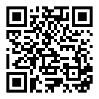 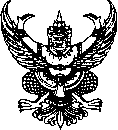 ส่วนราชการ                                        ที่   	วันที่     เรื่อง   ขอส่งเอกสารประกอบการสอน/เอกสารคำสอน (ฉบับแก้ไข) ตามข้อเสนอแนะคณะอนุกรรมการประเมินผลการสอนเรียน	คณบดีคณะวิทยาศาสตร์และเทคโนโลยีการเกษตร ผ่าน รองคณบดี ........  ผ่าน หัวหน้าสาขา..............		อ้างถึงบันทึกข้อความที่ อว ๐๖๕๔.๐๓(วก)/............  ลงวันที่ ..........................  เรื่อง แจ้งผลการประเมินผลการสอน   ซึ่งขอให้ดิฉัน/กระผม .......................  ซึ่งยื่นขอกำหนดตำแหน่งผู้ช่วยศาสตราจารย์/รองศาสตราจารย์ ในสาขาวิชา..................... (รหัส .............)  แก้ไขหลักฐานที่ใช้ในการประเมินผลการสอน (เอกสารประกอบการสอน/เอกสารคำสอน) เพื่อให้การดำเนินการเป็นไปตามประกาศคณะกรรมการพิจารณาตำแหน่งทางวิชาการ มหาวิทยาลัยเทคโนโลยีราชมงคลล้านนา เรื่อง หลักเกณฑ์และวิธีการประเมินผลการสอนของข้าราชการพลเรือนในสถาบันอุดมศึกษา และพนักงานในสถาบันอุดมศึกษา เพื่อขอกำหนดตำแหน่งทางวิชาการ พ.ศ. ๒๕๖๕ ซึ่งดิฉัน/กระผม ได้ดำเนินการแก้ไขเป็นที่เรียบร้อยแล้ว จึงขอจัดส่งเอกสารหลักฐานที่ใช้ในการประเมินผลการสอน (เอกสารประกอบการสอน/เอกสารคำสอน) “.....................” จำนวน.....เล่ม ให้กับคณะวิทยาศาสตร์และเทคโนโลยีการเกษตร เพื่อดำเนินการในส่วนที่เกี่ยวข้องต่อไปจึงเรียนมาเพื่อโปรดทราบและพิจารณา(นาง/นางสาว/นาย/ผู้ช่วยศาสตราจารย์...............................................)ผู้ยื่นขอกำหนดตำแหน่งผู้ช่วยศาสตราจารย์/รองศาสตราจารย์การปรับปรุงแก้ไขเอกสารประกอบการสอน/เอกสารคำสอน รายวิชา                                    .ตามข้อเสนอแนะคณะอนุกรรมการประเมินผลการสอน**************************ข้อเสนอแนะจากคณะอนุกรรมการประเมินผลการสอนปรับปรุงแก้ไขตามข้อเสนอแนะ